Title of Your PaperYour Name English for Academic Purposes, Georgian College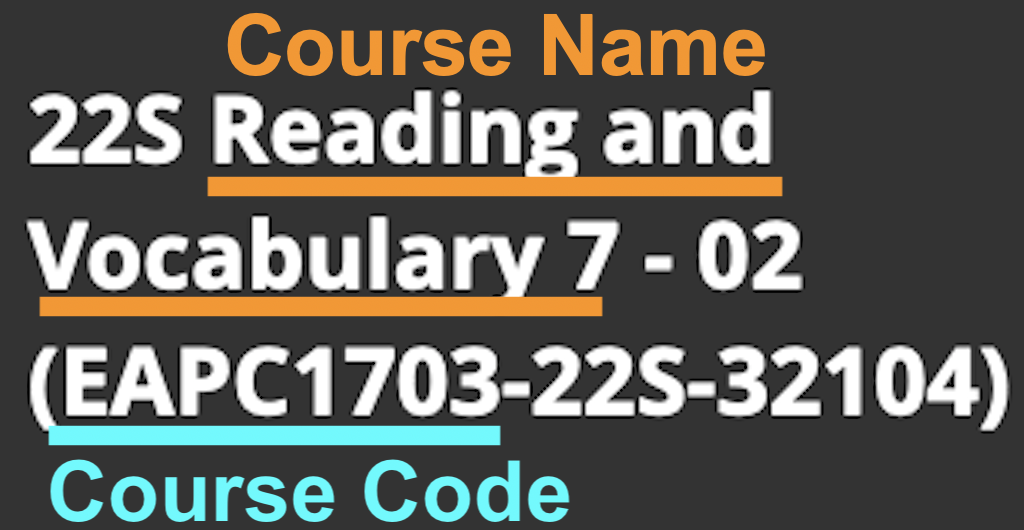 Course Code: Course NameInstructor’s Name
August xx, 2022 Title of Your Paper	The introduction is indented one tab and begins immediately after the title with no line space. The introduction begins with a general statement about the topic to get the reader’s attention. Often, the last sentence in the introduction clearly states the topic of the paper and is called the thesis statement. You should, however, be sure to follow your professor’s instructions on how to write an introduction, body and conclusion for the type of assignment you are submitting.	Each body paragraph is indented one tab and begins immediately after the previous paragraph with no line space. Look at the last page of this document to see how to set the paragraph spacing before and after the paragraph to 0 pt.  Each body paragraph usually begins with a topic sentence, gives examples or proof of what you state in the topic sentence, then ends with a concluding sentence.	If you are quoting the exacts words of another author, make sure that you introduce the quote and use “quotation marks around the author’s words” (Saint Paul’s High School, 2022, Quoting, Paraphrasing and Summarizing). Also, as stated by Purdue University (2021), “you will need to include the author, year of publication, and page number for the reference” (Short Quotations), and then explain to the reader how this quote supports or proves your claim. If you paraphrase the author’s words, you may include the page number, but it is not required, and you do not need to use quotation marks (American Psychological Association, 2020). 	The final paragraph restates the thesis statement in other words, then usually ends with a general statement about the topic or something to get the reader thinking more about the topic.ReferencesAmerican Psychological Association. (2020). Publication manual of the American Psychological Association (7th ed.). https://doi.org/10.1037/0000165-000Purdue University. (2021). In-text citations: The basics. https://owl.purdue.edu/owl/research_and_citation/apa_style/apa_formatting_and_style_guide/in_text_citations_the_basics.htmlSaint Paul’s High School. (2022, April 6). Citing Sources: In-text Citations – APA. https://stpauls-mb.libguides.com/citations/intext-apa 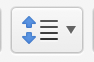 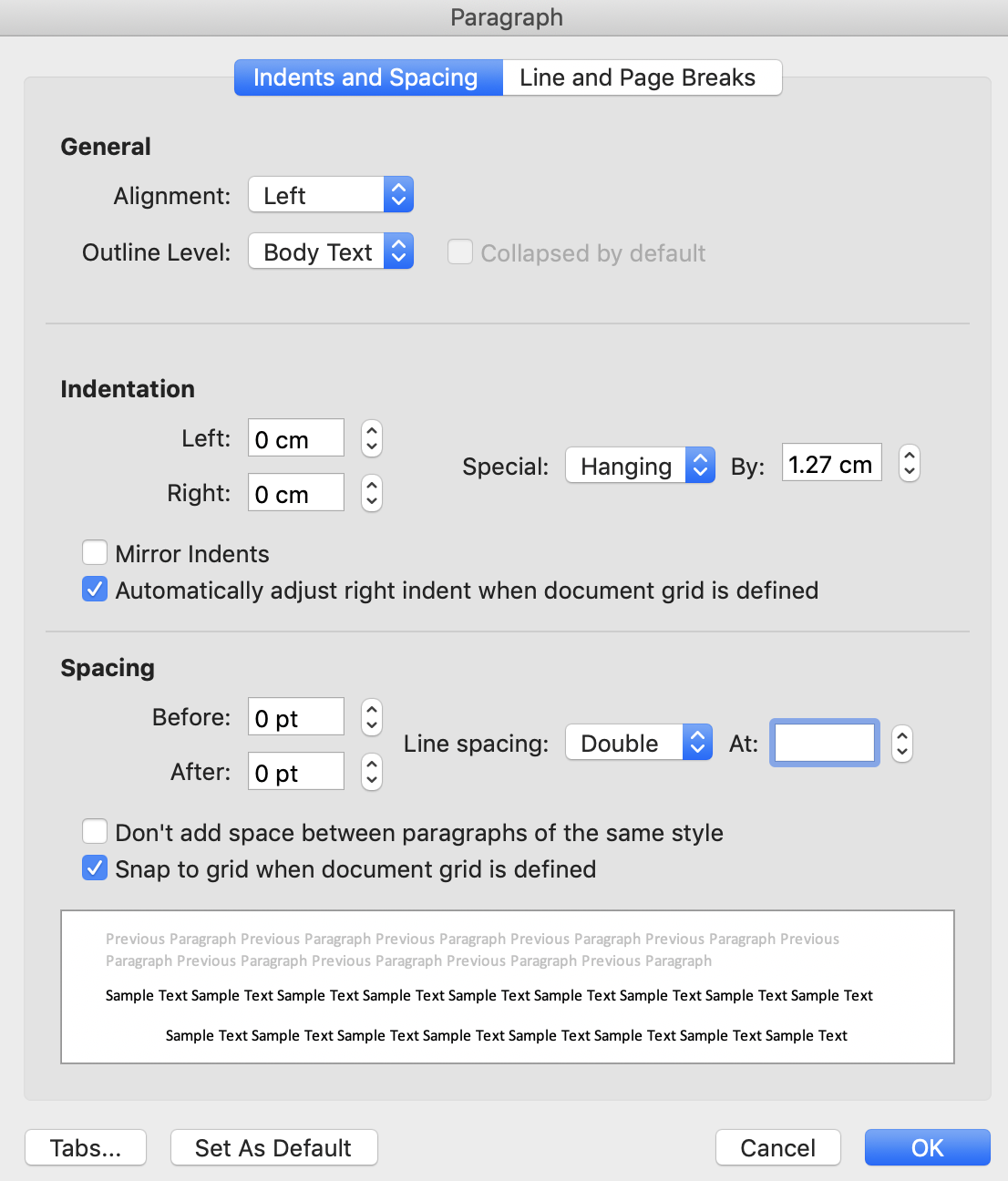 